МУЗИЧКА-ФОНО-АНАЛИЗА1. Назив дела: _"Арија Тореадора Дон Ескамиља" из опере "Кармен" __________________________________________________
2. Име композитора/извођач/националност:_Жорж Бизе/ Француз ______________________3.Стилска   припадност:_романтизам_____________________________________4.Музички жанр:_класична музика ________________________________________________5.Извођачки састав:_симфонијски оркестар, хор и баритон_____________________________________________6.Музички облик:_баритноска арија из опере "Кармен"________________________________________________7.Темпо:_modarato________________________________________________8.Музички метар:C_______________________________________________9.Оркестрација /аранжман (попис звучних боја извођачког састава):а)ТЕМЕ:_Vni I,II,Vla, Ve, Cb, Tr, Fg _________________________________________
______________________________________________________________б) ПРАТЊЕ:_Fl, Timp, Fl picc, Trom _____________________________________________________________________________________________________10.Теоријски подаци о делу, композитору, стилу, облику..._Опера "Кармен" базирана је на новели коју је написао Пропер Мериме. Лица у овој опери су Кармен-мецосопран, Микаела- девојка са села(сопран), Дон Хозе-наредник/тенор; Ескамиља-тореадор(баритон). Премијера ове опре била је у Паризу 3.3.1875. , а прво извођењење у Београду  било је 6.4.1923. _________________________________________________________________11.Карактер дела:_свечан______________________________________________
12.Звучне слике (прве визуелне асоцијације на одслушано дело):_Док слушам ово дело замишљам великог, моћног и амбициозног тореадора_који жели да засени све и освоји љубав свог живота.___________________________________________________________________________________________________________________________13. Лични музичко-критички утисак о делу:_Ово дело нам доживљава снажног тореадора који жели успех и славу._________________________________________________________________________________________________________________________________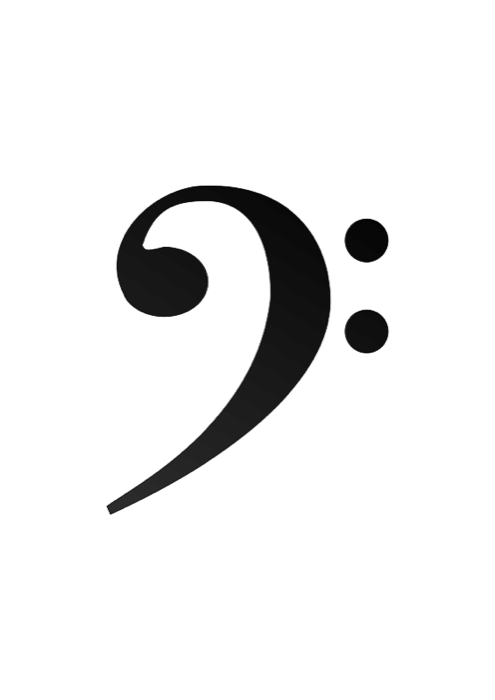 